SVOBODA – Lučice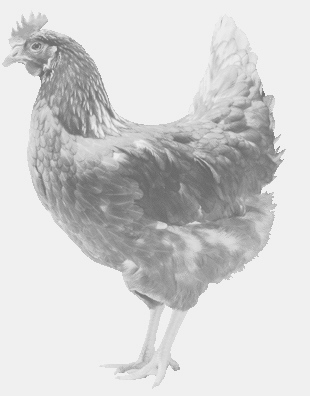  drůbežárna Vadín, www.drubezsvoboda.cz 569489358, 777989857NOSNÉ KUŘICEbarva červená a černáStáří:    17   týdnůCena:   245,- Kč/kusPátek 14. dubna 2023V 9.25 hod.- Břístvíu kostela u autob.zastávkyMožno objednat:569 489 358,svoboda.lucice@seznam.cz